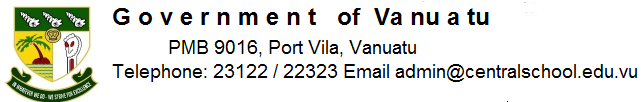 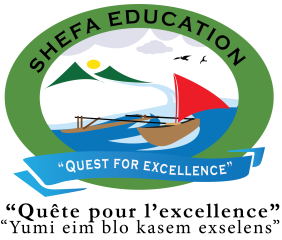 Central School Home School PackageYear 11 : Biology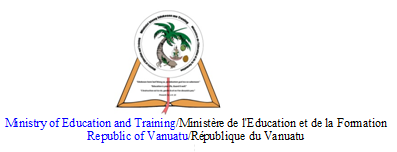 HOME SCHOOL PACKAGE CONTENTThis home school package contains the activities for Week 7 and Week 8 of Term 2, 2020 in the following order :Week 7 – Monday :  29th June, 2020 – Lesson 1Week 7 – Tuesday : 30th June, 2020 – Lesson 2Week 7 – Wednesday : 1st July, 2020 – Lesson 3Week 7 – Thursday : 2nd July, 2020 – Lesson 4Week 7 – Friday : 3rd July, 2020 – Lesson 5Week 8 – Monday : 6th July, 2020 – Lesson 6Week 8 – Tuesday : 7th July, 2020 – Lesson 7Week 8 – Wednesday : 8th July, 2020 – Lesson 8Week 8 – Thursday : 9th July, 2020 – Lesson 9Week 8 – Friday : 10th July, 2020 – Lesson 10 (Home Test 3.3) Note to Parents :Kindly monitor your child’s learning at home. Fill in the weekly checklist on pages 8 and 9 of this lesson activity (Lesson 1) after your child completes the activity for each day (Monday 29th June – Friday 10th July).LESSON Plan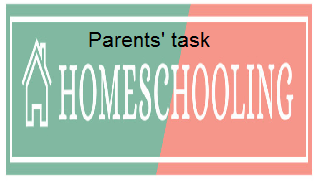 WEEKLY CHECKLIST For Parents: Term: 2      Week number 7   Date: 29th June, 2020 to 3rd July, 2020Term: 2      Week number 8   Date: 6th July, 2020 to 10th July, 2020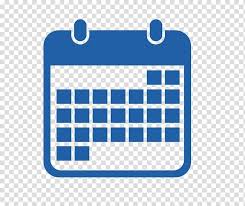         DateTerm 2 Week 7Monday – 29th June, 2020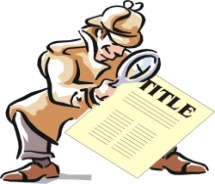 Strand 3 : Organism Level BiologySub-strand 3.3 : Animal DigestionLesson number : 1Learning outcomes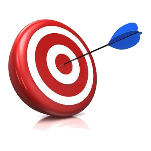 Define ingestion. (BIO3.3.1.1 - Skill Level 1)Describe the process of ingestion. (BIO3.3.2.1 - Skill Level 2) 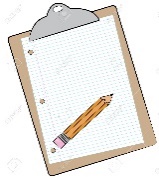 Learners notesNutrition in animalsAll organisms require food for their survival and growth.Nutrition in animals depends upon the feeding habits of the animals. The process of nutrition in animals involves the following steps : IngestionDigestion AbsorptionAssimilationEgestion IngestionThe process of taking in food is called ingestion.The method of ingestion is different in different animals. For example :Bees and humming birds suck nectar from plants.Cattle feed on grass.Animals can be divided into the following groups depending upon their food habits :Herbivores – animals that depend upon plants and fruits for nutrition (eg cows, goats etc)Carnivores – animals that depend upon animals for food (eg sharks, lions)Omnivores – organisms that eat both plants and animals (eg humans)Ingestion in other animals is assisted by specialised teeth :Incisors have chisel-like edges to cut off pieces of foodCanines are pointed to puncture, rip, and tear foodMolars and premolars are ridged (blunt in herbivores, pointed in carnivores) to chew, crush and grind food so it can be swallowed. This is mechanical digestion.The presence, size, and shape of the three types of teeth show adaptations to diet :In omnivores, all three types of teeth are present but are fairly uniform in size and shape as an adaptation to ingest a wide variety of food, both plant and animal.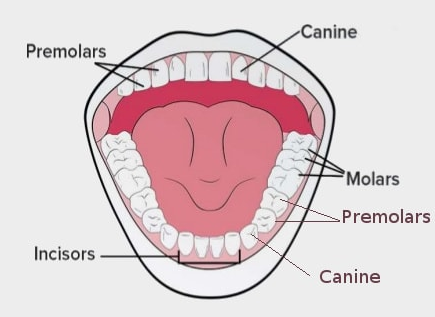 (human’s teeth)In carnivores, all three types of teeth are present. Incisors are very sharp for biting off chunks of meat ; canines are well developed and pointed for puncturing and shredding the meat ; molars are pointed, with large carnassial teeth to crack bones and cut flesh.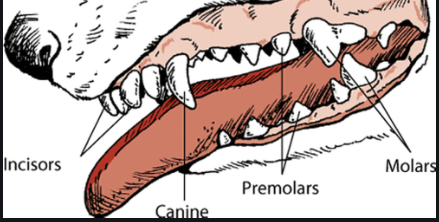 (dog’s teeth)In herbivores, canine teeth are absent since they are not needed. Incisors are very large and blunt for tearing off grasses and vegetation. The top incisors are missing in cattle and the lower incisors move against the bony pad of the upper jaw, which acts as a cutting board. A gap exists between the incisors and the large ridged, grinding molars at the back of the mouth allows room to manipulate food with the tongue for thorough chewing. The large ridged molars provide an efficent grinding surface for tough plant material. Plants have strong cellulose cell walls that must be broken by grinding to release the cell contents.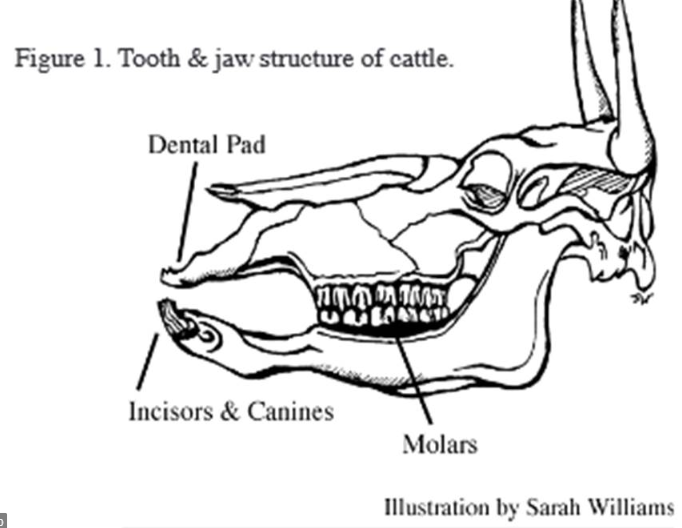 https://www.youtube.com/watch?v=pxmEtROtXbshttps://www.youtube.com/watch?v=co4kSPqRi9oACTIVITY1.	Define ingestion.____________________________________________________________________________________________________________________________________2.	Describe the process of ingestion in omnivores.______________________________________________________________________________________________________________________________________________________________________________________________________________________________________________________________________________________________________________________________________________________________________________________________________________________________________________________________________________3.	Describe the process of ingestion in carnivores.______________________________________________________________________________________________________________________________________________________________________________________________________________________________________________________________________________________________________________________________________________________________________________________________________________________________________________________________________________4.	Describe the process of ingestion in herbivores.______________________________________________________________________________________________________________________________________________________________________________________________________________________________________________________________________________________________________________________________________________________________________________________________________________________________________________________________________________References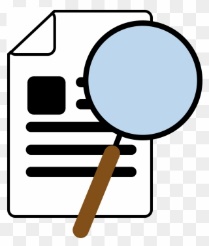 Bunn, T. & Roberts, A. (2008). NCEA Level 2 Biology. New Zealand : ESA Publications, pp 163 - 172Roberts, A. (2011). ESA Study Guide Level 2 Biology. New Zealand : ESA Publications, pp 187 – 195https://byjus.com/biology/nutrition-animals/https://www.infodentis.com/tooth-anatomy/dentition.phphttp://clipart-library.com/clipart/961982.htmhttps://agriculturalwithdrlindsay.com/2013/11/08/toothless-grins-fun-fact-friday/Subject Number of lessonsDays Tick when activity is completeParents comment SignatureYear 12 Biology1Monday 29th June 2020Year 12 Biology2Tuesday30th June 2020Year 12 Biology3Wednesday1st July 2020Year 12 Biology4Thursday2nd July 2020Year 12 Biology5Friday3rd July 2020Subject Number of lessonsDays Tick when activity is completeParents comment SignatureYear 12 Biology6Monday 6th July 2020Year 12 Biology7Tuesday7th July 2020Year 12 Biology8Wednesday8th July 2020Year 12 Biology9Thursday9th July 2020Year 12 Biology10Friday10th July 2020